(Ф 21.01 – 03)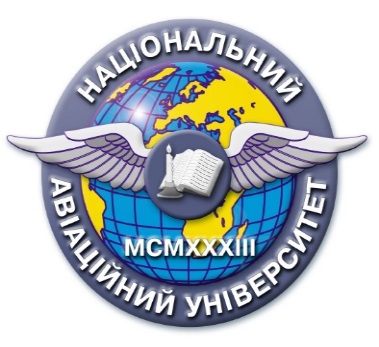 Силабус навчальної дисципліни«КРИМІНАЛІСТИКА»Освітньо-професійної програми «Правоохоронна діяльність»  Галузь знань:  26    «Цивільна безпека»  Спеціальність: 262   «Правоохоронна діяльність»Силабус навчальної дисципліни«КРИМІНАЛІСТИКА»Освітньо-професійної програми «Правоохоронна діяльність»  Галузь знань:  26    «Цивільна безпека»  Спеціальність: 262   «Правоохоронна діяльність»Рівень вищої освітиперший (бакалаврський)перший (бакалаврський)Статус дисципліниНавчальна дисципліна  обов’язкового компонента ОПНавчальна дисципліна  обов’язкового компонента ОПКурс3 (третій)3 (третій)СеместрОсінній, весняний Осінній, весняний Обсяг дисципліни, кредити ЄКТС/години8 кредитів / 240 годин8 кредитів / 240 годинМова викладанняукраїнськаукраїнськаЩо буде вивчатися (предмет вивчення)Вивчення науково-практичних знань про закономірність виникнення слідів злочину, механізму утворення слідів злочину, закономірності роботи по збиранню речових доказів зі слідами злочину, аналізування й оцінювання інформації, яка містить ознаки злочину, вивчення процедури застосування науково-криміналістичних засобів при проведенні оперативно-розшукових та слідчих дій.Вивчення науково-практичних знань про закономірність виникнення слідів злочину, механізму утворення слідів злочину, закономірності роботи по збиранню речових доказів зі слідами злочину, аналізування й оцінювання інформації, яка містить ознаки злочину, вивчення процедури застосування науково-криміналістичних засобів при проведенні оперативно-розшукових та слідчих дій.Чому це цікаво/треба вивчати (мета)Опанування основних категорій й понять криміналістики; основних положень теорії криміналістичної ідентифікації; основних питань використання криміналістичної техніки; тактики організації та проведення окремих слідчих дій; сучасних можливостей судово-експертних установ; методик розслідування окремих видів злочинів.Опанування основних категорій й понять криміналістики; основних положень теорії криміналістичної ідентифікації; основних питань використання криміналістичної техніки; тактики організації та проведення окремих слідчих дій; сучасних можливостей судово-експертних установ; методик розслідування окремих видів злочинів.Чому можна навчитися (результати навчання)- Здійснювати пошук інформації у доступних джерелах для повного та всебічного встановлення необхідних обставин.- Виокремлювати юридично значущі факти і формувати обґрунтовані правові висновки.- Знати і розуміти сучасні правові доктрини, цінності та принципи функціонування національної правової системи.- Працювати автономно та в команді виконуючи посадові обов’язки та під час розв’язання складних спеціалізованих задач правоохоронної діяльності.- Застосовувати штатне озброєння підрозділу (вогнепальну зброю, спеціальні засоби, засоби фізичної сили); інформаційні системи, інформаційні технології, технології захисту даних, методи обробки, накопичення та оцінювання інформації, інформаційно-аналітичної роботи, бази даних (в тому числі міжвідомчі та міжнародні), оперативні та оперативно-технічні засоби, здійснення оперативно-розшукової діяльності.- Здійснювати пошук інформації у доступних джерелах для повного та всебічного встановлення необхідних обставин.- Виокремлювати юридично значущі факти і формувати обґрунтовані правові висновки.- Знати і розуміти сучасні правові доктрини, цінності та принципи функціонування національної правової системи.- Працювати автономно та в команді виконуючи посадові обов’язки та під час розв’язання складних спеціалізованих задач правоохоронної діяльності.- Застосовувати штатне озброєння підрозділу (вогнепальну зброю, спеціальні засоби, засоби фізичної сили); інформаційні системи, інформаційні технології, технології захисту даних, методи обробки, накопичення та оцінювання інформації, інформаційно-аналітичної роботи, бази даних (в тому числі міжвідомчі та міжнародні), оперативні та оперативно-технічні засоби, здійснення оперативно-розшукової діяльності.Як можна користуватися набутими знаннями і уміннями (компетентності)У результаті вивчення навчальної дисципліни студент повинен набути наступні компетентності:- Здатність вирішувати складні спеціалізовані задачі та практичні проблеми у сфері правоохоронної діяльності або у процесі навчання, що передбачає застосування певних теорій та методів правоохоронної діяльності і характеризується комплексністю та невизначеністю умов.- Здатність застосовувати знання у практичних ситуаціях.- Знання та розуміння предметної області та розуміння професійної діяльності.- Здатність зберігати та примножувати моральні, культурні, наукові цінності і досягнення суспільства на основі розуміння історії та закономірностей розвитку предметної області, її місця у загальній системі знань про природу і суспільство та у розвитку суспільства, техніки і технологій, використовувати різні види та форми рухової активності для активного відпочинку та ведення здорового способу життя.- Здатність професійно оперувати категоріально-понятійним апаратом права і правоохоронної діяльності.- Здатність до критичного та системного аналізу правових явищ і застосування набутих знань та навичок у професійній діяльності.- Здатність самостійно збирати та критично опрацьовувати, аналізувати та узагальнювати правову інформацію з різних джерел.- Здатність аналізувати та систематизувати одержані результати, формулювати аргументовані висновки та рекомендації.- Здатність ефективно застосовувати сучасні техніку і технології захисту людини, матеріальних цінностей і суспільних відносин від проявів криміногенної обстановки та обґрунтовувати вибір засобів та систем захисту людини і суспільних відносин.- Здатність визначати належні та придатні для юридичного аналізу факти.У результаті вивчення навчальної дисципліни студент повинен набути наступні компетентності:- Здатність вирішувати складні спеціалізовані задачі та практичні проблеми у сфері правоохоронної діяльності або у процесі навчання, що передбачає застосування певних теорій та методів правоохоронної діяльності і характеризується комплексністю та невизначеністю умов.- Здатність застосовувати знання у практичних ситуаціях.- Знання та розуміння предметної області та розуміння професійної діяльності.- Здатність зберігати та примножувати моральні, культурні, наукові цінності і досягнення суспільства на основі розуміння історії та закономірностей розвитку предметної області, її місця у загальній системі знань про природу і суспільство та у розвитку суспільства, техніки і технологій, використовувати різні види та форми рухової активності для активного відпочинку та ведення здорового способу життя.- Здатність професійно оперувати категоріально-понятійним апаратом права і правоохоронної діяльності.- Здатність до критичного та системного аналізу правових явищ і застосування набутих знань та навичок у професійній діяльності.- Здатність самостійно збирати та критично опрацьовувати, аналізувати та узагальнювати правову інформацію з різних джерел.- Здатність аналізувати та систематизувати одержані результати, формулювати аргументовані висновки та рекомендації.- Здатність ефективно застосовувати сучасні техніку і технології захисту людини, матеріальних цінностей і суспільних відносин від проявів криміногенної обстановки та обґрунтовувати вибір засобів та систем захисту людини і суспільних відносин.- Здатність визначати належні та придатні для юридичного аналізу факти.Навчальна логістикаЗміст дисципліни: 1. Теоретичні основи криміналістики2. Криміналістична техніка3. Криміналістична тактика4. Методика розслідування окремих видів правопорушеньВиди занять: лекції, практичні заняттяМетоди навчання: навчальна дискусія, ноозасоби, креативні технології, інноваційні методики, дидактичні матеріали.Форми навчання: очна,  дистанційнаЗміст дисципліни: 1. Теоретичні основи криміналістики2. Криміналістична техніка3. Криміналістична тактика4. Методика розслідування окремих видів правопорушеньВиди занять: лекції, практичні заняттяМетоди навчання: навчальна дискусія, ноозасоби, креативні технології, інноваційні методики, дидактичні матеріали.Форми навчання: очна,  дистанційнаПререквізитиДеонтична логіка, Кримінальний процес, Теорія держави і права, Організація судових та правоохоронних органів,  Кримінальне право України, Кримінальне процесуальне право України.Деонтична логіка, Кримінальний процес, Теорія держави і права, Організація судових та правоохоронних органів,  Кримінальне право України, Кримінальне процесуальне право України.Пореквізити--Інформаційне забезпеченняз репозитарію та фонду НТБ НАУНавчальна та наукова література:1. Ланцедова Ю.О. Криміналістика: навч. посіб. – К.: НАУ, 2017. – 314 с.	2. Курс лекцій з криміналістики / О.А. Кириченко,  Ю.О. Ланцедова, та ін.,  ; за наук. ред. О.А. Кириченко. – Миколаїв: Вид. ЧДУ ім. Петра Могили, 2014. – 348 с.3. Криміналістика: підручник. / За ред. П. Д. Біленчука- 2-ге вид., випр. і доп.- К.: Атіка, 2001.- 544 с.Навчальна та наукова література:1. Ланцедова Ю.О. Криміналістика: навч. посіб. – К.: НАУ, 2017. – 314 с.	2. Курс лекцій з криміналістики / О.А. Кириченко,  Ю.О. Ланцедова, та ін.,  ; за наук. ред. О.А. Кириченко. – Миколаїв: Вид. ЧДУ ім. Петра Могили, 2014. – 348 с.3. Криміналістика: підручник. / За ред. П. Д. Біленчука- 2-ге вид., випр. і доп.- К.: Атіка, 2001.- 544 с.Локація та матеріально-технічне забезпеченняАудиторія практичного навчанняАудиторія практичного навчанняСеместровий контроль, екзаменаційна методикаЕкзаменЕкзаменКафедракримінального права і процесукримінального права і процесуФакультетюридичний юридичний Викладач(і)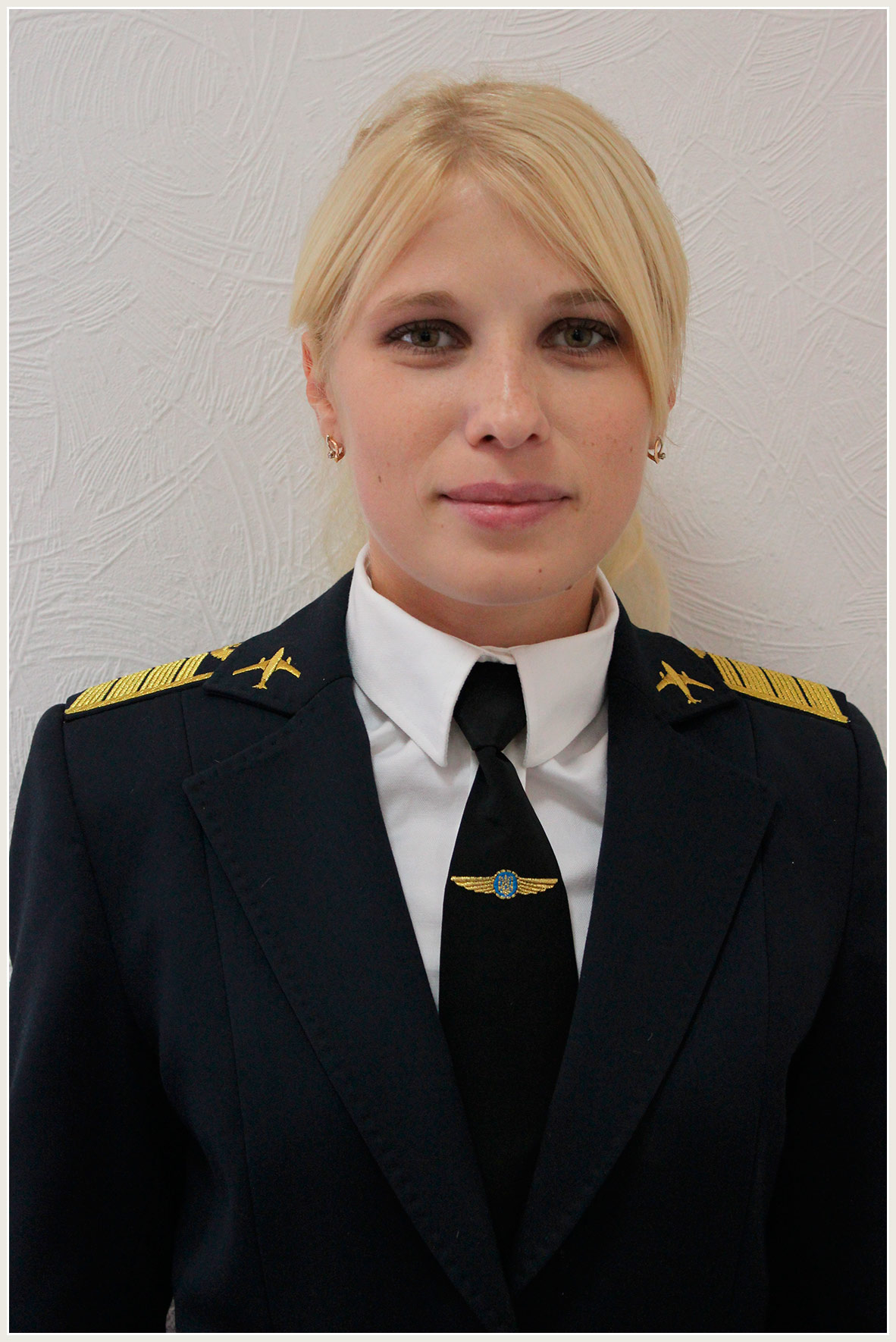 ПІБ викладача ЛАНЦЕДОВА ЮЛІЯ ОЛЕКСАНДРІВНАПосада: доцент кафедри кримінального права і процесуНауковий  ступінь: кандидат юридичних наукВчене звання: доцентПрофайл викладача: http://www.law.nau.edu.ua/uk/caphedras/chair2/1012-lantsedova-yuliya-oleksandrivnaТел.: 044 406 70 15E-mail: yuliia.lantsedova@npp.nau.edu.uaРобоче місце: 1-448Оригінальність навчальної дисципліниАвторський курсАвторський курсЛінк на дисциплінуВ розробціВ розробці